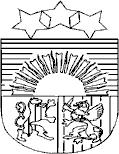 LATVIJAS REPUBLIKACIBLAS NOVADA PAŠVALDĪBAReģ. Nr. 90000041258„Domes nams”, Blonti, Blontu pagasts, Ciblas novads, LV- 5706, tālr./fakss 65700894, e-pasts: ciblasnovads@ciblasnovads.lvCiblas novada domes 2014.gada 24. aprīļa saistošo noteikumu Nr.5 „Ēku numurzīmju, ielu vai laukumu nosaukumu norāžu izvietošanas kārtība Ciblas novadā " projekta paskaidrojuma rakstsCiblas novada pašvaldības domes priekšsēdētājs                               Juris DombrovskisPaskaidrojuma raksta sadaļasNorādāmā informācijaI. ProjektanepieciešamībaspamatojumsCiblas novada domes saistošo noteikumu  „Ēku numurzīmju, ielu vai laukumu nosaukumu norāžu izvietošanas kārtība Ciblas novadā” projekts izstrādāts saskaņā ar likuma "Par pašvaldībām" 43.panta pirmās daļas 5.punktu.2. Iss projekta satura izklāstsSaistošie noteikumi nosaka kārtību, kādā Ciblas novada administratīvajā teritorijā izvietojamas ēku numurzīmes un  nosaukumi.3. Informācija par plānoto projekta ietekmi uz pašvaldības budžetu Lai nodrošinātu saistošo noteikumu projekta izpildi nav nepieciešams veidot jaunas institūcijas vai radīt jaunas darba vietas.4. Informācija par plānoto projekta ietekmi uzuzņēmējdarbības vidi pašvaldības teritorijāCiblas novada nekustamo īpašumu īpašnieki, valdītāji, nekustamo īpašumu apsaimniekotāji vai to pilnvarotas personas.Uzņēmējdarbības vidi pašvaldības teritorijā saistošo noteikumu projekts neskars.5. Informācija par administratīvajām procedūrāmJa ēku numurzīmes, ielu vai laukumu nosaukumu norādes izvietošana ir atbilstoša saistošajos noteikumos noteiktajai kārtībai, ēku numurzīmju, ielu vai laukumu nosaukumu norāžu izvietošanas kārtība nav jāsaskaņo ar Ciblas novada pašvaldību.Ja ēkas sarežģītais arhitektoniskais veidojums apgrūtina ielas vai laukuma nosaukuma norādes vai ēkas numurzīmes/nosaukuma izvietošanu, tad tās izvietojums atsevišķi jāsaskaņo Būvvaldē.6. Informācija par konsultācijām ar privātpersonāmNav notikušas.